BLOQUE  1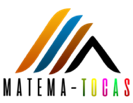 Nombre: ____________________Fecha: _____ Curso: ___BLOQUE  2Nombre: _____________________Fecha: _____ Curso: ___BLOQUE  3Nombre: ______________________Fecha: _____ Curso: ___BLOQUE  4Nombre: ______________________Fecha: _____ Curso: ___BLOQUE  5Nombre: ______________________Fecha: _____ Curso: ___BLOQUE  6Nombre: _____________________  Fecha: _____ Curso: ___4+6+8+2=1+9+3+7=3+5+8+7+5+4=5+4+5+3+6+9=6+3+8+7+2=7+9+4+1+6=9+1+5+6+2+4=2+5+7+5+3+6=7+6=8+9=4+8=5+7=3+8+4+7+3=5+2+8+6+7=6+8+4+3+5=8+5+1+3+9=36+23=42+57=65+34=17+32+41=26+52+12=43+36+21=25+45+14+3=3+52+28+14=38+14=56+27=73+18=29+46=27+34+3+18=16+42+29+4=31+9+ 18+25=42+7+18+29=30+70+20+80=90+10+40+60=50+40+50+60=70+80+30+20=17+93+26+84=36+74+42+68=44+32+78+66=54+61+49+56=40+70=30+90=64+73=82+35=75+55=61+69=83+69=76+98=